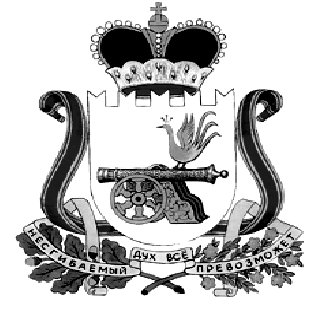 АДМИНИСТРАЦИЯ ГНЕЗДОВСКОГО СЕЛЬСКОГО ПОСЕЛЕНИЯ СМОЛЕНСКОГО РАЙОНА СМОЛЕНСКОЙ ОБЛАСТИ П О С Т А Н О В Л Е Н И Еот «31»  мая  2021 года                                                                              № 72Об утверждении муниципальной целевой Программы «Энергосбережение и повышение энергетической эффективности на 2021-2023 гг. Администрации муниципального образования Гнездовского сельского поселения Смоленского района Смоленской области »В соответствии с Федеральным законом от 06.10.2003 г. №131-Ф3 «Об общих принципах организации местного самоуправления в Российской Федерации», Федеральным законом от 23.11.2009 г. № 261-ФЗ «Об энергосбережении и о повышении энергетической эффективности и о внесении изменений в отдельные законодательные акты Российской Федерации», приказом Министерства энергетики РФ от 30.06.2014 г. №398, постановлением Правительства РФ от 31 декабря 2009 г. N 1225 "О требованиях к региональным и муниципальным программам в области энергосбережения и повышения энергетической эффективности", Администрация Гнездовского сельского поселения Смоленского района Смоленской областиПОСТАНОВЛЯЕТ:1.Утвердить прилагаемую муниципальную целевую Программу «Энергосбережение и повышение энергетической эффективности на 2021-2023 гг. Администрации муниципального образования Гнездовского сельского поселения Смоленского района Смоленской области».2. Предусмотреть при формировании бюджета поселения ежегодные ассигнования на реализацию муниципальной целевой Программы «Энергосбережение и повышение энергетической эффективности на 2021-2023 гг. Администрации муниципального образования Гнездовского сельского поселения Смоленского района Смоленской области ».3 . Установить, что в ходе реализации муниципальной целевой Программы ежегодной корректировке подлежат мероприятия и объемы их финансирования с учетом возможностей средств бюджета поселения и субсидий из бюджетов иных уровней.4. Настоящее постановление разместить на официальном сайте информационно-телекоммуникационной  сети Интернет.Глава муниципального образованияГнездовского сельского поселенияСмоленского района Смоленской области:                                   Е.С.Соловьева